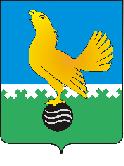 Ханты-Мансийский автономный округ-Юграмуниципальное образованиегородской округ город Пыть-ЯхАДМИНИСТРАЦИЯ ГОРОДАП О С Т А Н О В Л Е Н И ЕОт 25.10.2018									№ 348-паОб утверждении руководствапо соблюдению обязательныхтребований земельного законодательства,предъявляемых при проведении мероприятийпо осуществлению муниципальногоземельного контроля за использованиемземель на территории города Пыть-Яха    В соответствии с пунктом 2 части 2 статьи 8.2 Федерального закона от 26.12.2008 № 294-ФЗ «О защите прав юридических лиц и индивидуальных предпринимателей при осуществлении государственного контроля (надзора) и муниципального контроля»:1. Утвердить руководство по соблюдению обязательных требований земельного законодательства, предъявляемых при проведении мероприятий по осуществлению муниципального земельного контроля за использованием земель на территории города Пыть-Яха, согласно приложению.2. Отделу по наградам, связям с общественными организациями и СМИ управления делами (О. В. Кулиш) опубликовать постановление в печатном средстве массовой информации «Официальный вестник».3. Отделу по информационным ресурсам (А. А. Мерзляков) разместить постановление на официальном сайте администрации города в сети Интернет.4. Настоящее постановление вступает в силу после его официального опубликования.5. Контроль за выполнением постановления возложить на заместителя главы города – председателя комитета по финансам Стефогло В. В.И. о. главы города Пыть-Яха		                                              А. Н. МорозовПриложение к постановлению администрации города Пыть-Яха		от 25.10.2018 № 348-паРуководство по соблюдению обязательных требований земельного законодательства, предъявляемых при проведении мероприятий по осуществлению муниципального земельного контроля за использованием земель на территории города Пыть-Яха Под муниципальным земельным контролем понимается деятельность органов местного самоуправления по контролю за соблюдением органами государственной власти, органами местного самоуправления, физическими лицами, юридическими лицами, индивидуальными предпринимателями в отношении объектов земельных отношений требований законодательства Российской Федерации, законодательства субъекта Российской Федерации, за нарушение которых законодательством Российской Федерации, законодательством субъекта Российской Федерации предусмотрена административная и иная ответственность.В соответствии с положениями Земельного кодекса Российской Федерации (далее – Кодекс) земельное законодательство регулирует отношения по использованию и охране земель в Российской Федерации как основы жизни и деятельности народов, проживающих на соответствующей территории (земельные отношения).Имущественные отношения по владению, пользованию и распоряжению земельными участками, а также по совершению сделок с ними, регулируются гражданским законодательством, если иное не предусмотрено земельным, лесным, водным законодательством, законодательством о недрах, об охране окружающей среды, специальными федеральными законами.Объектами земельных отношений являются: земля как природный объект и природный ресурс; земельные участки; части земельных участков. В свою очередь, земельный участок, как объект права собственности и иных предусмотренных Кодексом прав на землю, является недвижимой вещью, которая представляет собой часть земной поверхности и имеет характеристики, позволяющие определить ее в качестве индивидуально определенной вещи. Государственный кадастровый учет земельных участков осуществляется в соответствии с Федеральным законом от 13.07.2015 № 218-ФЗ «О государственной регистрации недвижимости» (далее – Федеральный закон № 218-ФЗ).С целью соблюдения действующего законодательства Российской Федерации в сфере земельных отношений юридическим лицам, индивидуальным предпринимателям необходимо знать следующее:1) обязанности правообладателей земельных участков;2) основания возникновения прав на землю;3) принцип платности использования земельных участков;4) соответствие вида разрешенного использования земельного участка фактическому использованию;5) ответственности за правонарушения в области охраны и использования земель.Обязанности правообладателей земельных участковСогласно статье 42 Кодекса собственники земельных участков и лица, не являющиеся собственниками земельных участков, обязаны:- использовать земельные участки в соответствии с их целевым назначением способами, которые не должны наносить вред окружающей среде, в том числе земле как природному объекту;- сохранять межевые, геодезические и другие специальные знаки, установленные на земельных участках в соответствии с законодательством;- осуществлять мероприятия по охране земель, лесов, водных объектов и других природных ресурсов, в том числе меры пожарной безопасности;- своевременно приступать к использованию земельных участков в случаях, если сроки освоения земельных участков предусмотрены договорами;- своевременно производить платежи за землю;- соблюдать при использовании земельных участков требования градостроительных регламентов, строительных, экологических, санитарно-гигиенических, противопожарных и иных правил, нормативов;- не допускать загрязнение, истощение, деградацию, порчу, уничтожение земель и почв и иное негативное воздействие на земли и почвы;- не допускать самовольного занятия земельных участков;- выполнять иные требования, предусмотренные Кодексом, федеральными законами.Возникновение прав на земельный участокВ соответствии с частью 1 статьи 25 Кодекса права на земельные участки возникают по основаниям, установленным гражданским законодательством, федеральными законами, и подлежат государственной регистрации в соответствии с Федеральным законом № 218-ФЗ.Права на земельные участки удостоверяются документами в порядке, установленном Федеральным законом № 218-ФЗ.Договоры аренды земельного участка, субаренды земельного участка, безвозмездного пользования земельным участком, заключенные на срок менее чем один год, не подлежат государственной регистрации, за исключением случаев, установленных федеральными законами.При переходе права собственности на здание, сооружение, находящиеся на чужом земельном участке, к другому лицу, оно приобретает право на использование соответствующей части земельного участка, занятой зданием, сооружением и необходимой для их использования, на тех же условиях и в том же объеме, что и прежний их собственник.В случае перехода права собственности на здание, сооружение к нескольким собственникам порядок пользования земельным участком определяется с учетом долей в праве собственности на здание, сооружение или сложившегося порядка пользования земельным участком.Собственник здания, сооружения, находящихся на чужом земельном участке, имеет преимущественное право покупки или аренды земельного участка, которое осуществляется в порядке, установленном гражданским законодательством для случаев продажи доли в праве общей собственности постороннему лицу.Отчуждение здания, сооружения, находящихся на земельном участке и принадлежащих одному лицу, проводится вместе с земельным участком, за исключением следующих случаев:1) отчуждение части здания, сооружения, которая не может быть выделена в натуре вместе с частью земельного участка;2) отчуждение здания, сооружения, находящихся на земельном участке, изъятом из оборота в соответствии со статьей 27 Кодекса;3) отчуждение сооружения, которое расположено на земельном участке на условиях сервитута.Отчуждение здания, сооружения, находящихся на ограниченном в обороте земельном участке и принадлежащих одному лицу, проводится вместе с земельным участком, если федеральным законом разрешено предоставлять такой земельный участок в собственность граждан и юридических лиц.Не допускается отчуждение земельного участка без находящихся на нем зданий, сооружений в случае, если они принадлежат одному лицу.Отчуждение участником долевой собственности доли в праве собственности на здание, сооружение или отчуждение собственником принадлежащих ему части здания, сооружения или помещения в них проводится вместе с отчуждением доли указанных лиц в праве собственности на земельный участок, на котором расположены здание, сооружение.Платность использования землиИспользование земли в Российской Федерации является платным. Формами платы за использование земли являются земельный налог (до введения в действие налога на недвижимость) и арендная плата.Порядок исчисления и уплаты земельного налога устанавливается законодательством Российской Федерации о налогах и сборах.Порядок, условия и сроки внесения арендной платы за земельные участки, находящиеся в государственной или муниципальной собственности, устанавливаются федеральными законами, Законами Ханты-Мансийского автономного округа - Югры, постановлениями Правительства Ханты-Мансийского автономного округа - Югры, нормативными правовыми актами администрации города, договорами аренды земельных участков.Изменение видов разрешенного использования земельныхучастков и объектов капитального строительстваВ соответствии с действующим градостроительным и земельным законодательством утверждены Правила землепользования и застройки города Пыть-Яха, включающие в себя градостроительные регламенты. Градостроительным регламентом определяются виды разрешенного использования земельных участков и объектов капитального строительства, правовой режим земельных участков, равно как всего, что находится над и под поверхностью земельных участков и используется в процессе их застройки и последующей эксплуатации объектов капитального строительства.Разрешенное использование земельных участков и объектов капитального строительства может быть следующих видов:1) основные виды разрешенного использования;2) условно разрешенные виды использования;3) вспомогательные виды разрешенного использования, допустимые только в качестве дополнительных по отношению к основным видам разрешенного использования и условно разрешенным видам использования и осуществляемые совместно с ними.Применительно к каждой территориальной зоне устанавливаются виды разрешенного использования земельных участков и объектов капитального строительства.Изменение одного вида разрешенного использования земельных участков и объектов капитального строительства на другой вид такого использования осуществляется в соответствии с градостроительным регламентом при условии соблюдения требований технических регламентов.Основные и вспомогательные виды разрешенного использования земельных участков и объектов капитального строительства правообладателями земельных участков и объектов капитального строительства выбираются самостоятельно без дополнительных разрешений и согласований.С целью соблюдения требований земельного законодательства лицу, заинтересованному в изменении вида разрешенного использования земельного участка, необходимо обратиться с соответствующим заявлением в уполномоченный орган.Ответственность за правонарушения в области охраныи использования земельГлавой XIII Кодекса установлено, что лица, виновные в совершении земельных правонарушений, несут административную или уголовную ответственность в порядке, установленном законодательством.Привлечение лица, виновного в совершении земельных правонарушений, к уголовной или административной ответственности не освобождает его от обязанности устранить допущенные земельные правонарушения и возместить причиненный ими вред.Должностные лица и работники организации, виновные в совершении земельных правонарушений, несут дисциплинарную ответственность в случаях, если в результате ненадлежащего выполнения ими своих должностных или трудовых обязанностей организация понесла административную ответственность за проектирование, размещение и ввод в эксплуатацию объектов, оказывающих негативное воздействие на земли, их загрязнение химическими и радиоактивными веществами, производственными отходами и сточными водами.Физические лица, юридические лица и индивидуальные предприниматели обязаны возместить в полном объеме вред, причиненный в результате совершения ими земельных правонарушений.Самовольно занятые земельные участки возвращаются их собственникам, землепользователям, землевладельцам, арендаторам земельных участков без возмещения затрат, произведенных лицами, виновными в нарушении земельного законодательства, за время незаконного пользования этими земельными участками.Приведение земельных участков в пригодное для использования состояние при их загрязнении, других видах порчи, самовольном занятии, снос зданий, сооружений при самовольном занятии земельных участков или самовольном строительстве, а также восстановление уничтоженных межевых знаков осуществляется юридическими лицами и гражданами, виновными в указанных земельных правонарушениях, или за их счет.Принудительное прекращение прав на земельный участок не освобождает от обязанности по возмещению причиненного земельными правонарушениями вреда.Должностные лица, осуществляющие муниципальный земельный контроль, составляют акты проведения проверки соблюдения земельного законодательства и в случаях выявления административных правонарушений фиксируют факт правонарушений, предусмотренных следующими статьями Кодекса об административных правонарушениях Российской Федерации (далее - КоАП РФ).Так, ст. 7.1 КоАП РФ предусматривает административную ответственность за самовольное занятие земельного участка или части земельного участка, в том числе использование земельного участка лицом, не имеющим предусмотренных законодательством Российской Федерации прав на указанный земельный участок.Составы земельных правонарушений предусмотрены и в гл. 8 КоАП РФ, которой установлены административные правонарушения в области охраны окружающей среды и природопользования.К тому же административными правонарушениями являются: невыполнение обязанностей по рекультивации земель, обязательных мероприятий по улучшению земель и охране почв (ст. 8.7 КоАП РФ); использование земельных участков не по целевому назначению, невыполнение обязанностей по приведению земель в состояние, пригодное для использования по целевому назначению (ст. 8.8 КоАП РФ).Контроль соблюдения требований земельного законодательства и применение мер ответственности за нарушение таких требований осуществляются в строгом соответствии со следующими нормативными правовыми актами:- Кодексом Российской Федерации об административных правонарушениях;- Земельным кодексом Российской Федерации;- Федеральным законом от 26.12.2008 № 294-ФЗ «О защите прав юридических лиц и индивидуальных предпринимателей при осуществлении государственного контроля (надзора) и муниципального контроля»;- постановление администрации города от 27.02.2015 № 46-па «Об утверждении административного регламента осуществления муниципального земельного контроля в границах городского округа города Пыть-Яха»;- иными нормативными правовыми актами.С перечнем нормативных правовых актов, соблюдение которых оценивается при проведении муниципального земельного контроля, а также с иной информацией, касающейся вопроса проведения мероприятий муниципального земельного контроля, можно ознакомиться на официальном сайте администрации города Пыть-Ях (https://adm.gov86.org) в разделе: Главная/Муниципальный контроль/Муниципальный земельный контроль.